Единый государственный экзамен по БИОЛОГИИИнструкция по выполнению работыЭкзаменационная работа состоит из двух частей, включающих в себя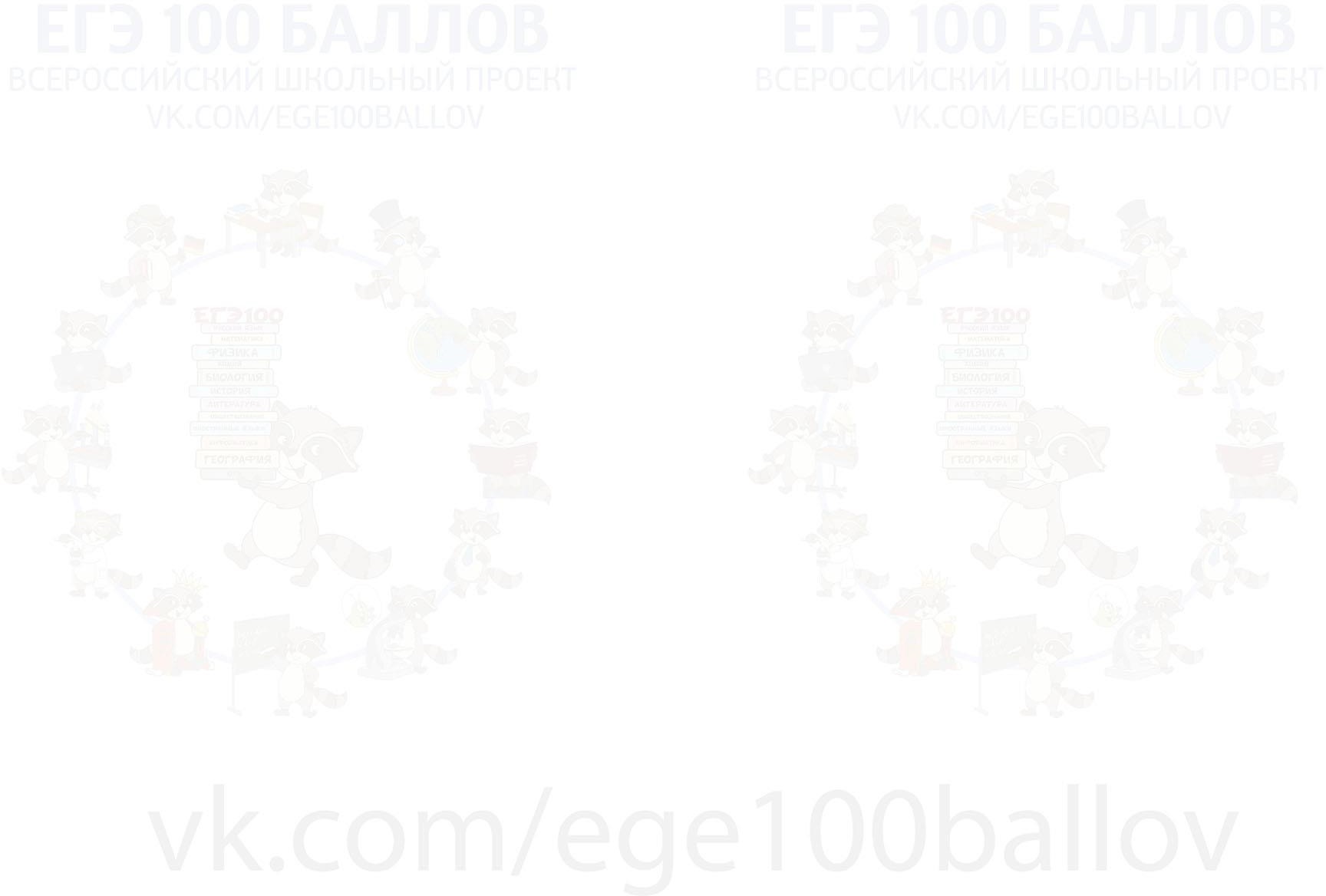 28 заданий. Часть 1 содержит 21 задание с кратким ответом. Часть 2 содержит 7 заданий с развёрнутым ответом.На выполнение   экзаменационной работы   по   биологии отводится 3 часа 55 минут (235 минут).Ответом к заданиям части 1 является последовательность цифр, число или слово (словосочетание). Ответ запишите по приведённым ниже образцам в поле ответа в тексте работы без пробелов, запятых и других дополнительных символов, а затем перенесите в бланк ответов № 1.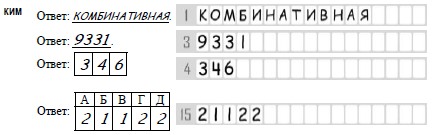 Задания части 2 (22–28) требуют полного ответа (дать объяснение, описание или обоснование; высказать и аргументировать собственное мнение). В бланке ответов № 2 укажите номер задания и запишите его полное решение.Все бланки ЕГЭ заполняются яркими чёрными чернилами.Допускается использование гелевой или капиллярной ручки.При выполнении заданий можно пользоваться черновиком. Записи в черновике, а также в тексте контрольных измерительных материалов не учитываются при оценивании работы.Баллы, полученные Вами за выполненные задания, суммируются. Постарайтесь выполнить как можно больше заданий и набрать наибольшее количество баллов.После завершения работы проверьте, что ответ на каждое задание в бланках ответов №1 и №2 записан под правильным номером.Желаем успеха!Часть 1Рассмотрите таблицу «Уровни организации живой природы» и заполните пустую ячейку, вписав соответствующий термин.Ответ:	.Экспериментатор оставил на ночь растение, рядом с которым находился открытый сосуд со щелочью. Растение вместе с сосудом было помещено под непроницаемый для воздуха купол. Как изменилась масса растения и концентрация щелочи за ночь?Для каждой величины определите соответствующий характер её изменения:увеличиласьуменьшилась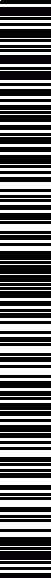 не измениласьЗапишите в таблицу выбранные цифры для каждой величины. Цифры в ответе могут повторяться.Известно, что женские особи пчёл образуются при оплодотворении, а мужские - партеногенезом. Определите набор хромосом трутня в соматических клетках, если известно, что мышечная клетка самки содержит 16 хромосом.Ответ:	.Определите количество фенотипических групп в потомстве, полученном при скрещивании двух флоксов с белыми цветами и плоскими венчиками, один из которых был гетерозиготным, а второй - дигетерозиготным. Белая окраска полностью доминирует над кремовой, а плоская форма венчика над воронковидной, признаки наследуются независимо. В ответе запишите только соответствующее число.Ответ:	.Установите соответствие между признаками и молекулами, обозначенными на схеме выше цифрами: к каждой позиции, данной в первом столбце,подберите соответствующую позицию из второго столбца.Ответ:Все перечисленные ниже признаки, кроме трёх, используются для описания молекулы целлюлозы. Определите три признака, «выпадающих» из общего списка, и запишите в таблицу цифры, под которыми они указаны.мономер ‒ α-глюкоза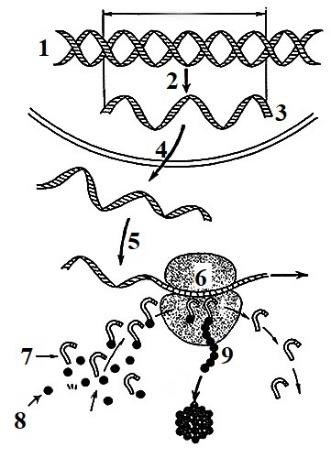 резервная функцияструктурная функция Ответ:углевод растительной клеткинеразветвленная структурарастворима в водеКаким номером обозначен процесс, при котором происходит синтез новой нуклеиновой кислоты?Ответ:	.Установите последовательность действий генного инженера для получения генетически модифицированного организма. Запишите в таблицу соответствующую последовательность цифр.Перенос вектора с геном в другой организм.Выделение необходимого гена.Внедрение гена в вектор (переносчик гена).Получение генетически модифицированного организма.Получение множества копий исходного гена.Ответ:Выберите три верных ответа из шести и запишите в таблицу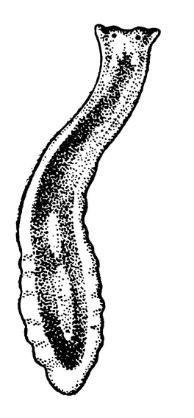 цифры, под которыми они указаны.Какие признаки характерны для животного, изображенного на рисунке?половой диморфизмпламенные клетки в выделительной системепаразитический образ жизнитри слоя мышц в кожно-мускульном мешкересничный покровнезамкнутая кровеносная система Ответ:Установите соответствие между тканями растений и их особенностями: к каждой позиции, данной в первом столбце, подберите соответствующую позицию из второго столбца.Запишите в таблицу выбранные цифры под соответствующими буквами. Ответ:Установите последовательность систематических групп животных, начиная с самого высокого ранга. Запишите в таблицу соответствующую последовательность цифр.Парагвайский кайманКрокодилыХордовыеПозвоночныеКайманыПресмыкающиесяОтвет:Выберите три верных ответа из шести и запишите в таблицу цифры, под которыми они указаны.При увеличении количества вазопрессина (антидиуретического гормона) в крови происходит:увеличение реабсорбции воды в почкахувеличение объёма вторичной мочирасширение кровеносных сосудовстимуляция центра жаждысужение кровеносных сосудовувеличение количества выделяемой мочи Ответ:Установите соответствие между характеристиками и типами ткани человека: к каждой позиции, данной в первом столбце, подберите соответствующую позицию из второго столбца.Запишите в таблицу выбранные цифры под соответствующими буквами. Ответ:Определите последовательность прохождения нервного импульса по рефлекторной дуге. Запишите соответствующую последовательность цифр.МотонейронРецепторыРабочий органЦентростремительный нейронВставочный нейронОтвет:Прочитайте текст. Выберите три предложения, в которых даны описания физиологического критерия вида Гиена пятнистая. Запишите в таблицу цифры, под которыми они указаны.Ответ:Установите соответствие между примерами животных или растений и видом естественного отбора, который привёл к их появлению: к каждой позиции, данной в первом столбце, подберите соответствующую позицию из второго столбца.Запишите в таблицу выбранные цифры под соответствующими буквами. Ответ:Выберите три верных ответа из шести и запишите в таблицу цифры, под которыми они указаны. В практике сельского хозяйства для уничтожения насекомых-вредителей используют:Ответ:Установите соответствие между характеристиками и средой обитания организмов: к каждой позиции, данной в первом столбце, подберите соответствующую позицию из второго столбца.Ответ:Установите хронологическую последовательность перечисленных эволюционных процессов, происходивших на Земле. Запишите в таблицу соответствующую последовательность цифр.появление ядраформирование органов из мезодермыучастие кровеносной системы в транспорте газовзародышевое развитие, оканчивающееся гаструлойпоявление внутреннего скелета Ответ:Проанализируйте таблицу «Отряды млекопитающих и их особенности». Заполните пустые ячейки таблицы, используя термины, приведённые в списке. Для каждой ячейки, обозначенной буквой, выберите соответствующий термин из предложенного списка.Часть 2Список терминов:Тапир, носорог, зебраГрызуныЛось, кабан, бегемотЗайцеобразныеРазвиты клыкиОднокамерный желудокЖираф, верблюдМногокамерный желудокЭкспериментатор решил проверить влияние температуры на скорость фотосинтеза. Лист элодеи он сначала опустил в стекляную банку с водой температура которой составляла 5ºС, посчитал количество выделившихся за 1 минуту пузырьков газа. Затем тот же лист опустил в банку с водой нагретой до 15ºС, растояние от источника света осталось неизменным. После подсчета вылелившихся пузырьков за 1 минуту эксеприментарор опустил лист элодеи в банку с водой, нагретой до 25ºС, растояние от источника света не изменилось.Результаты опытов:Запишите в таблицу выбранные цифры под соответствующими буквами. Ответ:Проанализируйте таблицу «Изменение скорости плавания рыб при возрастании размеров тела».Скорость плавания прямо пропорционально зависит от длины тела рыбы.Лосось живет дольше, чем форель.Серебряный карась имеет наименьший вес из представленных видов рыб.Среднеразмерная	ручьевая	форель	достигает	большей	скорости плавания, чем среднеразмерный серебряный карась.Молодые лососи плавают медленнее, чем другие рыбы.Ответ:	.Какой параметр задаётся экспериментатором (независимая переменная), а какой параметр меняется в зависимости от этого (зависимая переменная)? Как изменится скорость потребления углекислого газа в тех же опытах? При нагревании до 40ºС экспериментатор обнаружил, что из листа выделяется много пузырьков газа, не поддерживающего горение. Какой газ выделялся и почему?В природе существует достаточно большое количество видов-близнецов. Некоторые из этих видов настолько похожи, что их может отличить только специалист. Рассмотрите рисунок, какой метод биологических исследований помог определить кариотип полёвок? Предположите, по какой причине животные, значительно отличающиеся генетически, похожи друг на друга? Могут ли они скрещиваться в естественных условиях и давать плодовитое потомство?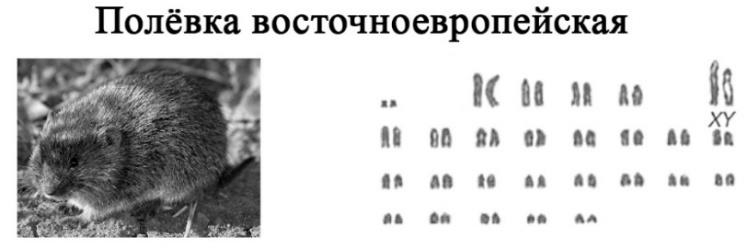 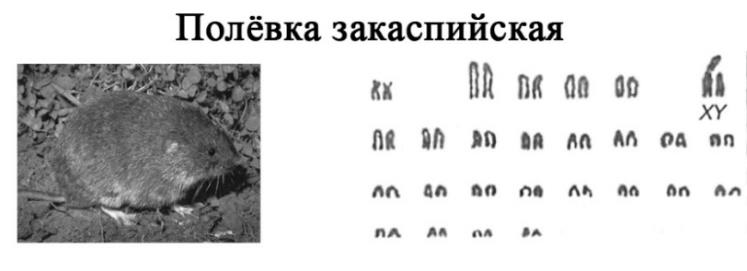 Найдите ошибки в приведённом тексте. Укажите номера предложений, в которых сделаны ошибки, исправьте их.Красная хлебная плесень или гриб нейроспора, наряду с плодовой мушкой дрозофилой, является модельным организмом для генетиков. Главным её преимуществом для учёных является гаплоидный набор клеток. Объясните, почему это удобно для научных исследований? Почему большинство организмов имеют диплоидный набор хромосом?Пчелиный волк – представитель песочных ос. Как скажется увеличение численности этих животных на урожайности рапса?Известно, что комплементарные цепи нуклеиновых кислот антипараллельны (5ʹ-концу в одной цепи соответствует 3ʹ-конец другой цепи). Синтез нуклеиновых кислот начинается с 5ʹ-конца. Рибосома движется по иРНК в направлении от 5ʹ- к 3ʹ-концу.Молекулы тРНК, несущие соответствующие антикодоны, входят в рибосому в следующем порядке: 5ʹ-АЦЦ-3ʹ, 5ʹ-УЦУ-3ʹ, 5ʹ-ГГУ-3ʹ, 5ʹ-ЦЦА-3ʹ, 5ʹ-ААУ- 3ʹ. Определите последовательность нуклеотидов смысловой и транскрибируемой цепей ДНК, иРНК и аминокислот в молекуле синтезируемого белка. Ответ поясните. Для решения используйте таблицу генетического кода. При написании нуклеиновых кислот указывайте направление цепи.Таблица генетического кода (иРНК)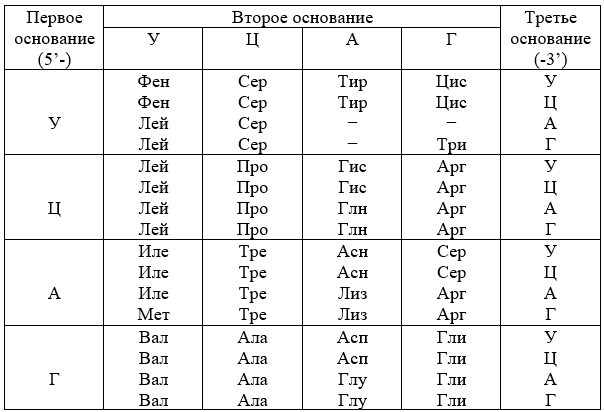 У кур гетерогаметным полом является женский. Скрестили хохлатых кур с серебристым оперением с петухами без хохолка и золотистым оперением. Среди потомства были особи как с хохолком так и без него, все самки были серебристыми, а самцы – золотистыми. При скрещивании кур с хохолками и золотистым оперением с петухами с хохолками и серебристым оперением, все потомство было с серебристым оперением, с хохолком и без хохолка. Составьте схемы скрещиваний, укажите фенотипы и генотипы всех возможных особей обоих скрещиваний.Система оценивания экзаменационной работы по биологии Часть 1Правильный ответ на каждое из заданий 1, 2, 3, 6 оценивается 1 баллом. Задание считается выполненным верно, если ответ записан в той форме, которая указана в инструкции по выполнению задания.За полное правильное выполнение каждого из заданий 4, 7, 9, 12, 15, 17, 21 выставляется 2 балла; за выполнение задания с одной ошибкой (одной неверно указанной, в том числе лишней, цифрой наряду со всеми верными цифрами) ИЛИ неполное выполнение задания (отсутствие одной необходимой цифры) – 1 балл; во всех остальных случаях – 0 баллов.За ответ на каждое из заданий 5, 8, 10, 13, 16, 18, 20 выставляется 2 балла, если указана верная последовательность цифр; 1 балл, если допущена одна ошибка, 0 баллов во всех остальных случаях.За выполнение каждого из заданий 11, 14, 19 выставляется 2 балла, если указана верная последовательность цифр; 1 балл, если в последовательности цифр допущена одна ошибка (переставлены местами любые две цифры); 0 баллов во всех остальных случаях.Часть 2Критерии оценивания заданий с развёрнутым ответомЭкспериментатор решил проверить влияние температуры на скорость фотосинтеза. Лист элодеи он сначала опустил в стекляную банку с водой температура которой составляла 5ºС, посчитал количество выделившихся за 1 минуту пузырьков газа. Затем тот же лист опустил в банку с водой нагретой до 15ºС, растояние от источника света осталось неизменным. После подсчета вылелившихся пузырьков за 1 минуту эксеприментарор опустил лист элодеи в банку с водой, нагретой до 25ºС, растояние от источника света не изменилось.Результаты опытов:Какой параметр задаётся экспериментатором (независимая переменная), а какой параметр меняется в зависимости от этого (зависимая переменная)? Как изменится скорость потребления углекислого газа в тех же опытах? При нагревании до 40ºС экспериментатор обнаружил, что из листа выделяется много пузырьков газа, не поддерживающего горение. Какой газ выделялся и почему?В природе существует достаточно большое количество видов-близнецов. Некоторые из этих видов настолько похожи, что их может отличить только специалист. Рассмотрите рисунок, какой метод биологических исследований помог определить кариотип полёвок? Предположите, по какой причине животные, значительно отличающиеся генетически, похожи друг на друга? Могут ли они скрещиваться в естественных условиях и давать плодовитое потомство?Найдите ошибки в приведённом тексте. Укажите номера предложений, в которых сделаны ошибки, исправьте их.Красная хлебная плесень или гриб нейроспора, наряду с плодовой мушкой дрозофилой, является модельным организмом для генетиков. Главным её преимуществом для учёных является гаплоидный набор клеток. Объясните, почему это удобно для научных исследований? Почему большинство организмов имеют диплоидный набор хромосом?Пчелиный волк – представитель песочных ос. Как скажется увеличение численности этих животных на урожайности рапса?Известно, что комплементарные цепи нуклеиновых кислот антипараллельны (5ʹ-концу в одной цепи соответствует 3ʹ-конец другой цепи). Синтез нуклеиновых кислот начинается с 5ʹ-конца. Рибосома движется по иРНК в направлении от 5ʹ- к 3ʹ-концу.Молекулы тРНК, несущие соответствующие антикодоны, входят в рибосому в следующем порядке: 5ʹ-АЦЦ-3ʹ, 5ʹ-УЦУ-3ʹ, 5ʹ-ГГУ-3ʹ, 5ʹ-ЦЦА-3ʹ, 5ʹ-ААУ- 3ʹ. Определите последовательность нуклеотидов смысловой и транскрибируемой цепей ДНК, иРНК и аминокислот в молекуле синтезируемого белка. Ответ поясните. Для решения используйте таблицу генетического кода. При написании нуклеиновых кислот указывайте направление цепи.У кур гетерогаметным полом является женский. Скрестили хохлатых кур с серебристым оперением с петухами без хохолка и золотистым оперением. Среди потомства были особи как с хохолком так и без него, все самки были серебристыми, а самцы – золотистыми. При скрещивании кур с хохолками изолотистым оперением с петухами с хохолками и серебристым оперением, все потомство было с серебристым оперением, с хохолком и без хохолка.Составьте схемы скрещиваний, укажите фенотипы и генотипы всех возможных особей обоих скрещиваний.В соответствии с Порядком проведения государственной итоговой аттестации по образовательным программам среднего общего образования (приказ Минпросвещения России и Рособрнадзора от 07.11.2018 № 190/1512, зарегистрирован Минюстом России 10.12.2018 № 52952)«82. По результатам первой и второй проверок эксперты независимо друг от друга выставляют баллы за каждый ответ на задания экзаменационной работы ЕГЭ с развернутым ответом.В случае существенного расхождения в баллах, выставленных двумя экспертами, назначается третья проверка. Существенное расхождение в баллах определено в критериях оценивания по соответствующему учебному предмету.Эксперту, осуществляющему третью проверку, предоставляется информация о баллах, выставленных экспертами, ранее проверявшими экзаменационную работу».Существенными считаются следующие расхождения:расхождение между баллами, выставленными первым и вторым экспертами, составляет 2 или более балла за выполнение любого из заданий 22–28. В этом случае третий эксперт проверяет только те ответы на задания, которые вызвали столь существенное расхождение;расхождение между суммами баллов, выставленных первым и вторым экспертами за выполнение всех заданий 22–28, составляет 3 или более балла. В этом случае третий эксперт проверяет ответы на все задания 22–28.УровниПримеры…Присоединение фосфата к АДФБиосферныйМинерализация	фосфора	органическихсоединений почвенными бактериямиКонцентрация щелочиМасса растенияПРИЗНАКИНОМЕР МОЛЕКУЛЫА. молекула является мономером Б. имеет антикодонВ. содержит множество водородных связей Г. образуется в результате транскрипции Д. образуется в результате редупликацииЕ. состоит из кодонов1) 12) 33) 74) 8ОСОБЕННОСТЬТКАНЬА) содержит лубяные волокнаБ) переносит раствор органических веществ В) клетки мелкие с маленькими вакуолями итонкой клеточной стенкой Г) сильно вытянутые клеткиД) образует камбиальное кольцо в стебле Е) клетки недифференцированныемеристема(образовательная)флоэмаХАРАКТЕРИСТИКИВИД ТКАНИА) Выстилает дыхательные путиБ) Твердое межклеточное вещество В) Клетки способны самостоятельнопередвигатьсяГ) Участвует в газообменеД) Клетки плотно прилегают друг к другу Е) Содержит клетки остеоциты иостеобластыкостнаякровьресничный эпителийПРИМЕРЫОТБОРА) закрепление	пятипалости	у	наземных животныхБ) существование множества вариантов окраски внутри видаВ) преимущественное выживание раннецветущих и позднецветущих растений на лугуГ) удлинение ног у копытных животныхД) гибель птиц со слишком короткими и слишком длинными крыльямиЕ) формирование	новой	адаптации	в изменяющихся условияхстабилизирующийдвижущийразрывающий1) Трихограмм4) Инсектициды2) Гербициды5) Наездников3) Репелленты6) ПрививкиХАРАКТЕРИСТИКАСРЕДА ОБИТАНИЯА) высокая теплопроводность Б) большое разнообразие формВ) большое количество одноклеточных животныхГ) значительные суточные перепады температурыД) неравномерное распределение влагиЕ) отсутствие кутикулы и проводящих тканей у растений1) воднаяА) высокая теплопроводность Б) большое разнообразие формВ) большое количество одноклеточных животныхГ) значительные суточные перепады температурыД) неравномерное распределение влагиЕ) отсутствие кутикулы и проводящих тканей у растений2) наземно-воздушнаяТемпература5ºС15ºС25ºСКоличество пузырьков112557ВидДлина тела, смСкорость плавания, км/чФорель ручьевая (Salmo trutta)5,115,030,53,35,813,2Лосось атлантический(Salmo salar)3,275,00,421,6Серебряный карась (Carassius gibelio)1,910,013,20,85,46,0Температура5ºС15ºС25ºСКоличество пузырьков112557Все	иные	ситуации,	не	соответствующие	правиламвыставления 3, 2 и 1 балла. ИЛИ Ответ неправильный0Максимальный балл3Ответ включает все названные выше элементы и не содержит биологических ошибок3Ответ включает в себя два из названных выше элементов и не содержит биологических ошибок, ИЛИ ответ включает в себятри названных выше элемента, но содержит биологические ошибки2Ответ включает один из названных выше элементов и не содержит биологических ошибок, ИЛИ ответ включает два изназванных выше элементов, но содержит биологические ошибки1Все	иные	ситуации,	не	соответствующие	правилам выставления 3, 2 и 1 балла.ИЛИ Ответ неправильный0Максимальный балл3Ответ включает один из названных выше элементов и не содержит биологических ошибок, ИЛИ ответ включает в себя два из названных выше элементов, но содержит биологическиеошибки1Все	иные	ситуации,	не	соответствующие	правилам выставления 3, 2 и 1 балла.ИЛИ Ответ неправильный0Максимальный балл3